Фамилия___________________________ Имя___________________Класс___Дата проведения _____- ______-_______ИНСТРУКЦИЯ ДЛЯ УЧАЩИХСЯУважаемый шестиклассник!	Внимательно ознакомься с инструкцией и заданиями.На выполнение работы отводится 60 минут. В работе содержатся задания с выбором ответа, а также задания, требующие небольшого развёрнутого ответа.Одни задания покажутся тебе лёгкими, другие – трудными. Если ты не знаешь, как выполнять задание, пропусти его и переходи к следующему. Если останется время, ты сможешь ещё раз попробовать выполнить пропущенные. Если ты ошибся и хочешь исправить свой ответ, то зачеркни его и разборчиво запиши нужный.Желаем успеха!1. В каком веке согласно летописному преданию в Новгород на княжение были призваны варяги?1) VII в.       2) VIII в.       3) IX в.       4) X в.Ответ: 2. В каком году произошло крещение Руси?1) 882 г.      2) 988 г.        3) 1097 г.       4) 1147 г.Ответ: 3. На какой реке была одержана победа над шведским войском в первой половине XIII в.?1) Калка      2) Нева      3) Дон      4) УграОтвет: 4. Кто являлся высшим должностным лицом в Новгородской республике?1) митрополит     2) тиун      3) князь      4) посадникОтвет: 5. Что из названного было одним из следствий крещения Руси?1) походы Руси на Византию2) укрепление власти киевского князя3) начало военных столкновений Руси с печенегами4) разгром Хазарского каганатаОтвет: 6. Прочтите отрывок из летописи и укажите древнерусского князя, к которому были обращены следующие слова.«И послали со словами: «Ты, князь, ищешь чужой земли и о ней заботишься, а свою покинул, а нас чуть было не взяли печенеги, и мать твою, и детей твоих. Неужели не жаль тебе своей отчизны, старой матери, детей своих?»»1) Олег Вещий                        2) Игорь Старый3) Святослав Игоревич        4) Владимир СвятойОтвет: 7. Назовите имя князя, ко времени правления которого относится объединение Киева и Новгорода под единой княжеской властью.1) Рюрик   2) Олег   3) Ярослав Мудрый   4) Владимир МономахОтвет: 8. К памятникам зодчества Древней Руси IX−XI вв. относится1) храм Василия Блаженного в Москве   2) храм Святой Софии в Новгороде3) церковь Вознесения в селе Коломенском    4) Троице-Сергиев монастырьОтвет: 9. Рассмотрите схему и выполните задание.10. Рассмотрите изображение и выполните задание.Ответ: 11. Установите соответствие между князьями и событиями, произошедшими в годы их правления: к каждому элементу первого столбца подберите соответствующий элемент из второго столбца.Запишите в ответ цифры, расположив их в порядке, соответствующем буквам: 12. Запишите термин, о котором идёт речь. «Ханская грамота, подтверждающая права русских князей на правление в период ордынского владычества».Ответ: ___________________________.Из исторического очерка:«В год 6370 изгнали варягов за море, и не дали им дани, и начали сами собой владеть, и не было среди них правды, и встал род на род, и была у них усобица, и стали воевать друг с другом. И сказали себе: „Поищем себе князя, который бы владел нами и судил по праву". И пошли за море к варягам, к руси... Сказали руси чудь, словене, кривичи и весь: „Земля наша велика и обильна, а порядка в ней нет. Приходите княжить и владеть нами". И избрались трое братьев со своими родами, и взяли с собой всю русь, и пришли, и сел старший, Рюрик, в Новгороде, а другой, Синеус,— на Белоозере, а третий, Трувор,— в Изборске. И от тех варягов прозвалась Русская земля».13.  Приведите название документа. К какому времени относится создание этого документа?Ответ: _________________________________________________________14.  Чем привлекали варяжских князей, утвердившихся на севере Русской равнины, восточнославянские земли по реке Днепр? Ответ:____________________________________________________________________________________________________________________________________________________________________________________________________________________________________________________________________________________________________________________________________________________________________________________________________15. Прочитайте список имён исторических деятелей, терминов, названий, дат1) Святослав;  2) 978/980-1015; 3) Хазарский каганат;  4) хан Куря. Опираясь на знание истории, напишите небольшое сочинение (3-4 предложения). Чтобы получить максимальный балл, постарайтесь использовать все элементы из представленного списка, вы можете использовать предложенные слова в любой последовательности. Помните, что составленный текст должен соответствовать исторической действительности.________________________________________________________________________________________________________________________________________________________________________________________________________________________________________________________________________________________________________________________________________________________________________________________________________________________________________________________________________________________________________________________________________________________________________________________________________________________________________________________________________________________________________________________________________________________________________________________________________________________________________________________________________________________________________________________________________________________________________________________________________________________________________________________________________________________________Итого: 24 балла.Ответами к заданиям 1–12 являются цифра, последовательность цифр или слово (словосочетание). Укажите ответы сначала в тексте работы, а затем перенесите их в БЛАНК ОТВЕТОВ № 1 справа от номера соответствующего задания, начиная с первой клеточки, без пробелов, запятых и других дополнительных символов. Каждую цифру или букву пишите в отдельной клеточке в соответствии с приведёнными в бланке образцами.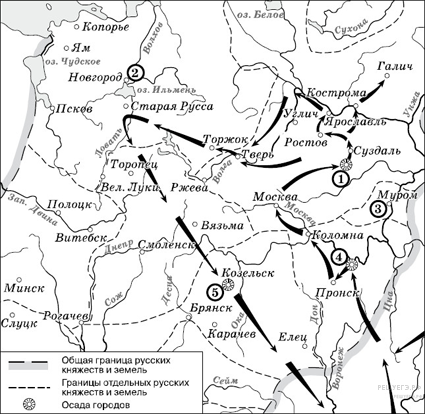 Напишите имя полководца, осуществившего поход, обозначенный на схеме стрелками.Ответ: ____________________.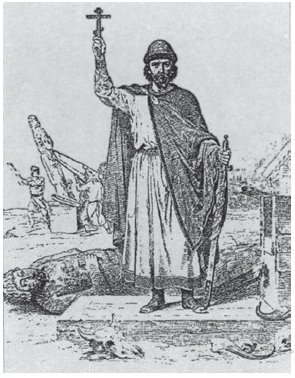 Укажите князя, изображённого на иллюстрации.1) Олег Вещий2) Игорь Рюрикович3) Святослав Игоревич4) Владимир СвятославовичКНЯЗЬЯСОБЫТИЯА) ОлегБ) ИгорьВ) Святослав1) крещение Руси2) разгром Хазарского каганата3) восстание древлян, приведшее к гибели киевского князя4) объединение Киева и Новгорода под единой княжеской властьюАБВДля ответов на задания этой части (13–15) используйте БЛАНК ОТВЕТОВ № 2. Запишите сначала номер задания (13, 14 и т.д.), а затем ответ к нему. Ответы записывайте чётко и разборчиво.Прочитайте текст и выполните задания 13 и 14. Используйте в ответах информацию текста, а также знания из курса истории.№123456789101112131415баллы111111111121335